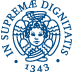 Università di PisaDipartimento di Ricerca Traslazionale e delle nuove tecnologie in Medicina e ChirurgiaCorso di Laurea Magistrale in ScienzeRiabilitative delle Professioni SanitarieAnno accademico 2016-2017Presidente del Corso di Laurea:Prof. Stefano MarchettiE-mail: marchettys@gmail.comCoordinatore Didattico: Dott.ssa Angeliki RobessiDipInt, I Piano,Via Savi 10Tel 050 2211843Fax 050-2211860E-mail : angeliki.robessi@unipi.itRicevimento studenti:mercoledì 11.00-13.00Edizione curata dai Dott.ri Angeliki Robessi e Francesca Pio.Programmi d’esameI Anno –I SemestreCorso Integrato di: Scienze Giuridiche (6 cfu)Coordinatore del Corso: Dott. Demis Bessi--------------------------------------------Diritto del lavoro: 3 cfuAvv. Michele PallaProgramma d’Esame:Le origini del diritto del lavoro.La rivoluzione industriale: il diritto del lavoro come disciplina protettiva.I principi costituzionali ed in specie la giusta retribuzione.Il lavoro subordinato a confronto con quello autonomo e con la parasubordinazione (co.co.co. a progetto).L’inderogabilità della disciplina del lavoro (art. 2113 c.c.).Dalla legge al contratto collettivo al contratto individuale: i rapporti di “forza”.Le tipologie di contratti di lavoro subordinato (part time, contratto a termine).Il sindacato e lo Statuto dei diritti dei lavoratori.RSA e RSU.Il contratto collettivo.Lo sciopero: da reato a diritto.Lo sciopero nei servizi pubblici essenziali.I diritti (ed i doveri) del lavoratore (privato e pubblico).La tutela della persona nel rapporto di lavoro.La tutela della genitorialità.L’orario di lavoro.La tutela della professionalità.La responsabilità del lavoratore (differenze tra lavoro privato e pubblico).Il potere disciplinare.Il licenziamento: dall’evoluzione alla involuzione della tutela.Il licenziamento vietato e quello “libero”.Testi Consigliati:Compendio di diritto del lavoro. Ed. SimoneAppunti dalle lezioni.Modalità di Esame: prova scritta (e successiva prova orale per chi non ha sostenuto lo scritto).Ricevimento Studenti: da concordare tramite e-mail.	E-mail: avvmichele@gmail.com-------------------------------------------------------------------------Istituzioni di diritto pubblico: 3 cfuDott. Demis BessiProgramma d’Esame:L’ordinamento giuridico e l’ordinamento statale. Il sistema delle fonti nell’ordinamento Italiano: la Costituzione italiana, le altre fonti costituzionali, le fonti comunitarie ed internazionali, le fonti primarie e secondarie.Le forme di stato e le forme di governo.La forma di governo in Italia: gli organi costituzionali, ruolo, composizione, funzioni e rapporti.Testo Consigliato:Caretti – De Siervo, Istituzioni di diritto pubblico – Ed. Giappicchelli (limitatamente ai capp. I – VIII e XV).Modalità di Esame: prova scritta su questionario con domande a risposta aperta, da svolgersi in una data al termine del corso. Prova orale in caso di mancata partecipazione o superamento alla prova scritta.Ricevimento Studenti: da concordare su richiesta.	E-mail: demis.bes@libero.it	Telefono: 0571-914061._______________  _______________Corso integrato di: Scienze pedagogiche, sociologiche ed epidemiologia speciale (9 cfu)Coordinatore del Corso: Dott.ssa Elena Gremigni--------------------------------------------Epidemiologia dei bisogni ed organizzazione dei servizi sanitari: 3 cfuDott. Michele CristofanoProgramma d’Esame:Definizione e cenni storici.Storia naturale delle malattie.Fattori di rischio.Prevenzione primaria, secondaria e terziaria.Prevenzione attiva, di comunità e Piano Nazionale della Prevenzione.Prevenzione terziaria: la Riabilitazione ed il suo ruolo nelle patologie cronicheFonti dei dati: da flusso informativo vs. ricerche ad hoc.Sistemi di codifica con particolare riferimento ai dati di interesse sanitario (classificazione delle malattie, piani di codifica delle attività sanitarie e loro modalità di implementazione nell’ambito dei sistemi informativi dell’SSN ecc.)Misura di frequenza degli eventi: prevalenza vs. incidenza; Tipologia di studi epidemiologici per il calcolo delle misure di frequenza degli eventi.Il Rischio Relativo e le carte di rischioEpidemiologia in relazione all’organizzazione del SSN: Epidemiologia valutativa; Epidemiologia e Programmazione sanitaria.Cenni storici sullo sviluppo dei sistemi sanitari con particolare riferimento alla storia dell’SSN.Evoluzione dell’SSN in relazione al quadro delle patologie ed all’innovazione tecnologica e delle conoscenze in Medicina: le leggi di Riforma SanitariaI Raggruppamenti Omogenei per Diagnosi (DRG, Diagnosed Related Groups) ed il loro impatto tra Epidemiologia ed Economia sanitariaOrganizzazione dell’SSN e sue criticità: l'integrazione ospedale-territorio e la Medicina di Iniziativa.Testi Consigliati: Carlo Signorelli “Elementi di metodologia Epidemiologica” Società Editrice Universo.Carlo Signorelli “Note didattiche di organizzazione e legislazione sanitaria”.Durante il corso di lezioni, agli studenti interessati, verranno fornite indicazioni per reperire approfondimenti su materie specifiche, da siti di potenziale interesse (ISTAT, AGENAS, Regione Toscana ecc.).Modalità di Esame: prova scritta costituita da domande a risposta multipla, domande a risposta aperta nonché uno o più esercizi con calcolo di tassi di Incidenza, Prevalenza e Rischio Relativo. Gli studenti che rifiutano la votazione dell’esame scritto, sono invitati ad un colloquio di approfondimento.Ricevimento Studenti: su appuntamento con notifica di mail.E-mail: m.cristofano@ao-pisa.toscana.it-------------------------------------------------------------------------Pedagogia generale e speciale: 3 cfuDott.ssa Manola BacchisProgramma d’Esame:Il corso ha l’obiettivo di approfondire l’aspetto storico-tematico della pedagogia generale e speciale partendo dalla nascita ed evoluzione, dedicando particolare attenzione e riflessione alle strutture logiche e metodologiche della pedagogia come disciplina scientifica e del suo iter a partire dal periodo dell’età classica ed i pensatori principali quali Socrate, Platone ed Aristotele fino all’età contemporanea con un’applicazione pragmatica nei diversi contesti sociali. La pedagogia, scienza egemone, ermeneutica e normativa, porrà in essere il legame con la Società e il suo dinamismo, attraverso il fitto legame interdisciplinare e multidimensionale. La criticità e l’empowerment sia da parte del professionista sia da pare della persona con bisogni unici e con le risorse da ritrovare nel nuovo concetto di salute, saranno un punto focale nel sottolineare la variabilità e dinamicità della società e la specificità del singolo individuo sempre inserito nel sociale. Le nuove prospettive sanitarie e sociali saranno un altro aspetto rilevante per orientare la nuova formazione culturale che rifletterà sulla dimensione pedagogica che farà riferimento costante al processo educativo per una riabilitazione inclusiva della promozione della salute. Emergeranno sia le complesse condizioni socio-culturali entro alle quali oggi deve poter essere compresa la realtà della persona con e senza disabilità, acquisendo una formazione umanistica di particolare importanza per la professionalità educativa espressa nell’ambito della riabilitazione ponendo attenzione alla relazione educativa e comunicativa.Testi Consigliati:Manuale:Manola Bacchis, Simbolismo, Significato e Realtà, Scione Editore Roma (2015).Letture (una a scelta da parte dello studente):Candido Cannavò, E li chiamano disabili, Rizzoli.Mark Haddon, lo strano caso del cane ucciso a mezzanotte, La FeltrinelliSalvatore Satta, Il giorno del giudizio, Adelphi.Salvatore Satta, La veranda, Adelphi.Modalità di Esame: prova orale con esposizione progetto.Ricevimento Studenti: su appuntamento previo appuntamento via mail. Sede: Via Colombo sede distaccata Dipartimento Scienze Politiche, Pisa.	E-mail: bacchis.manola@gmail.com-------------------------------------------------------------------------Sociologia dei processi culturali e della comunicazione: 3 cfuDott.ssa Elena GremigniProgramma d’Esame:Il corso affronta lo studio della Sociologia dei processi culturali e comunicativi presentando i principali modelli interpretativi e alcuni testi che offrono spunti di riflessione nell’ambito delle professioni sanitarie.In particolare, costituiranno oggetto delle lezioni:Le definizioni dei concetti di “società” e “cultura”.La stratificazione e la mobilità sociale.La salute e i fattori sociali che la favoriscono.La metodologia e le tecniche della ricerca sociale.La comunicazione come rappresentazione (Goffman).La pragmatica della comunicazione (Watzlawick).Il concetto di “frame” e la teoria del “doppio legame” (Bateson).Le “istituzioni totali” e la “salute ad ogni costo”.Le tecniche di comunicazione in ambito sanitario.Testi Consigliati:Si suggerisce la lettura dei capitoli I, II e IV del manuale di Luciano Paccagnella (Sociologia della comunicazione, Bologna, il Mulino, 2a ed, 2010) e di un testo a scelta tra i seguenti: Miguel Benasayag, La salute ad ogni costo. Medicina e biopotere, Milano, Vita e Pensiero, 2010; Erving Goffman, Asylums, Torino, Einaudi, 2001, pp. 9-150 e 401-415.Modalità di Esame. Prova in itinere: esposizione di una relazione su temi concordati con la docente. In caso di assenza alla prova in itinere, nei successivi appelli l’esposizione della relazione sarà integrata da un colloquio sugli argomenti oggetto del corso.Ricevimento Studenti: su appuntamento presso la sede distaccata della Facoltà di Scienze Politiche in via Colombo n. 35.	E-mail: elena.grem@tin.it	Telefono: 0586-409415._______________  _______________Corso Integrato di: Scienze statistiche applicate alla gestione sanitaria (8 cfu)Coordinatore del Corso: Dott.ssa Maria Agnese Ciocci--------------------------------------------Analisi dei dati per le strategie aziendali: 3 cfuDott. Valerio BatiniProgramma d’Esame:Elementi di statistica descrittivaGli indicatori del laboratorio management e sanità (MeS)Tecniche di valutazione economica in sanitàLa scheda di dimissione ospedalieraBudgetStrumenti per l’analisi dei datiLa ricetta medica del Servizio Sanitario Nazionale (SSN)Testi Consigliati:Materiale fornito durante le lezioni (slide e articoli).Modalità di Esame: Scritto con domande a risposta multipla e oraleRicevimento Studenti: da concordare a lezione con gli studenti.	E-mail: v.batini@ao-pisa.toscana.it	Telefono: 393 5524080.-------------------------------------------------------------------------Fisica applicata: 2 cfuDott. Maria Agnese CiocciProgramma d’esame:Introduzione. Richiami di matematica. Grafici. Funzioni di una variabile: potenza, esponenziale, logaritmo. Trigonometria piana. Rappresentazione dei numeri: notazione scientifica. Il metodo sperimentale: metodo deduttivo ed induttivo. Le grandezze fisiche: unità di misura e dimensioni. Controllo dimensionale. Grandezze scalari e vettoriali. Operazioni con i vettori: somma di 2 o più vettori, prodotto di uno scalare per un vettore, prodotto scalare di due vettori, prodotto vettoriale.Cinematica. Velocità e accelerazione come grandezze scalari. Moto rettilineo uniforme. Moto rettilineo uniformemente accelerato. Moto circolare uniforme.Le Forze.Le leggi di Newton. Forze inerziali e gravitazionali, forza di attrito. Statica: equilibrio meccanico, equilibrio traslazionale. Esempi di calcolo delle condizioni di equilibrio per corpi estesi. Le leve; esempi di equilibrio articolare nel corpo umano.Lavoro ed energia: Teorema dell'energia cinetica, forze conservative, energia potenziale. Potenza.I Liquidi. Stati della materia. Fluidi: liquidi e gas. Densità: assoluta e relativa ad una sostanza. Peso specifico: assoluto e relativo ad una sostanza. Idrostatica ed equilibrio statico di un fluido. Definizione di pressione e sue unità di misura. Legge di Stevino. Equilibrio di liquidi in vasi tra loro comunicanti. Misure di pressione: manometri, vacuometri e sfigmomanometri. Legge di Pascal e pressa idraulica. Legge di Archimede. Equilibrio dei galleggianti. Idrodinamica. Fluidi ideali. Moto stazionario e costanza della portata. Teorema di Bernoulli. Applicazioni biologiche e tecniche dell'equazione di Bernoulli (aneurisma e stenosi).Testi Consigliati:E. Ragozzino , "Principi di Fisica", EdiSES, Napoli.Un buon testo di scuola superiore.Testo di consultazione: A. H. Cromer, "Fisica per Medicina, Farmacia e Biologia". Piccin Editore, Padova.Modalità di Esame: prova scritta o orale (da definire).Ricevimento Studenti: da concordare via e-mail.	E-mail: maria.ciocci@unipi.it	Telefono: 050-2214245.-------------------------------------------------------------------------Statistica per la ricerca sperimentale e tecnologica: 3 cfuDott. Ilja BarsantiProgramma d’Esame:Statistica Descrittiva.Variabili qualitative, quantitative (discrete, continue), scale di misura (nominale, ordinale, a intervalli, a rapporti), distribuzioni di frequenze (assolute, relative, cumulate), rappresentazioni grafiche (diagramma a torta, a barre, istogramma), indici di tendenza centrale (moda, media, mediana), indici di posizione, indici di variabilità e di dispersione (range, differenza interquartile, devianza, varianza, deviazione standard), punteggi standardizzati. Elementi di Probabilità.Probabilità (classica, frequentista), eventi (incompatibili, compatibili, indipendenti, dipendenti). Variabili casuali discrete (Binomiale), variabili casuali continue (Normale, Normale Standardizzata, T di Student, Chi-quadrato), utilizzo delle tavole statistiche. Statistica Inferenziale.Popolazione, campione casuale, stimatore puntuale e intervallo di confidenza per media, proporzione. Ipotesi nulla e alternativa, errori di 1° e 2° tipo, potenza, livello di significatività. Test di ipotesi su medie e proporzioni ad uno e due campioni, ANOVA ad una e due vie, ANOVA a misure ripetute e mista. Test non parametrici. Output del Software Statistico SPSS.Statistica epidemiologica.Prevalenza, sensibilità, specificità, efficienza, valori predittivi positivi e negativi e relativi intervalli di confidenza. Indici di associazione per variabili qualitative: odds-ratio e intervallo di confidenza, Chi-quadrato e test di ipotesi. Variabile di controllo, confondimento, test di ipotesi sugli Odds-Ratio condizionati, effetto nullo, parziale, totale, di interazione.Testi di riferimento:Agresti A., Finlay B. (2012). Metodi Statistici di base e avanzati, Pearson.Pagano M., Gauvreau K. (2003). Fondamenti di Biostatistica, Idelson-Gnocchi.Modalità di Esame: prova scritta.Ricevimento Studenti: su appuntamento tramite e-mail.E-mail: barsanti@ds.unifi.it_______________  _______________Tirocinio I anno (15 CFU)Coordinatore del Tirocinio: Dott.ssa Soo-Kyung StrambiTirocinio I anno: 15 CFUDott.ssa Soo-Kyung StrambiDescrizione programma: Testi consigliati: Modalità di esame: Ricevimento studenti: da concordare direttamente con il docente.E-mail: s.strambi@neuro.med.unipi.itTelefono: 050-995860 (mattina)._______________  _______________I Anno –II SemestreCorso Integrato di: Scienze mediche applicate ai processi riabilitativi 1 (6 cfu)Coordinatore del Corso: Prof. Vitantonio Di Bello--------------------------------------------Malattie apparato cardiovascolare: 3 cfuProf. Vitantonio Di BelloProgramma d’Esame:Cenni di fisiologia e fisiopatologia dell'apparato Cardiocircolatorio.Cenni di diagnostica cardiocircolatoria.Cardiopatia Ischemica.Malattie degli apparati valvolari.Cardiomiopatie.Malattie dell'endocardio e pericardio.Riabilitazione cardiovascolare: principi ed applicazioni.Testi Consigliati:Manuale malattie cardiovascolari (consultabile sul sito     www.sicardiologia.it).Modalità di Esame: quiz.Ricevimento Studenti: su appuntamento.E-mail: vitantonio.dibello@med.unipi.itTelefono: 050-995315.-------------------------------------------------------------------------Psichiatria: 3 cfuProf. Stefano PiniProgramma d’Esame: Teorie dell’attaccamento.Disturbo d’ansia di separazione dell’adulto (ASAD).Comorbidità tra ASAD ed altri disturbi psichiatrici.Disturbo dello spettro panico-agorafobico.Ansia di Separazione e relazioni familiari.Testi consigliati: Psicopatologia e Clinica Psichiatrica. Cassano GB, Tundo A., UTET, 2006.Articoli forniti dal docente.Modalità di esame: scritto con domande a risposta multipla.Ricevimento studenti: su appuntamento per e-mail o telefono.E-mail: stefano.pini@med.unipi.itTelefono: 050-2219780; - 336-801322._______________  _______________Corso Integrato di: Scienze propedeutiche della riabilitazione (8 cfu)Coordinatore del Corso: Prof. Bruno Rossi--------------------------------------------Medicina fisica e riabilitativa: 3 cfuProf. Bruno RossiProgramma d’Esame:Come prendere in carico globalmente la persona affetta da disabilità, definizione e periodiche verifiche di un Progetto Riabilitativo Individuale e dei singoli programmi che lo costituiscono:Conoscenza delle patologie disabilitanti e delle ricadute clinico funzionali delle comorbilità interagenti.Conoscenza delle tecniche di misurazione, valutazione standardizzata e delle misure di esito per le patologie disabilitanti.Conoscenza delle terapie riabilitative e fisiche strumentali.Conoscenza nell’ambito degli ausili tecnologici, e di altre tecnologie utili alle persone con disabilità.Capacità di valutare la potenzialità riabilitativa della persona disabile, tenendo conto degli elementi, personali ed ambientali.Capacità di definire e illustrare diagnosi e prognosi alla persona disabile e ai suoi familiari/caregiver.Capacità di comprendere le necessità ed i desideri (espressi e non) dalla persona disabile e dai suoi familiari/caregiver.Capacità di instaurare una valida relazione di aiuto con la persona disabile e i suoi familiari/caregiver, con l’obiettivo di realizzare il loro coinvolgimento attivo nel processo di recupero.Capacità di leadership, come comunicazione, coinvolgimento e guida, necessarie per lavorare in un team multidisciplinare.Capacità di stabilire una efficace relazione di cooperazione con gli altri contesti i sanitari e social.Strumenti di trattamento in medicina riabilitativa: le basi teorico-pratiche e le evidenze, le terapie fisiche strumentali (Termoterapia, Elettroterapia, Massoterapia etc), la stimolazione elettrica funzionale, le tecniche cognitivo-comportamentali, le tecniche di biofeedback, l’esercizio terapeutico, la terapia manuale, la terapia occupazionale, ergoterapia; protesi, ortesi ed ausili nel progetto riabilitativo.Capacità di definire e concordare un progetto riabilitativo con la persona disabile, i suoi caregiver, gli altri professionisti dello staff, e altri operatori che possono contribuire alla sua implementazione.Capacità di individuare, coordinare e gestire tutte le risorse utili a realizzare il progetto riabilitativo.Conoscenza delle normative del sistema sanitario e di Welfare, delle tipologie e modalità di accesso ai servizi offerti dalle istituzioni e dal volontariato, inclusi i servizi scolastici, lavorativi, sociali ed informativi, e capacità di utilizzo di tutto ciò in funzione del Progetto Riabilitativo.Conoscenza delle metodiche di controllo di gestione e verifica della qualità ed esito di tutte le attività effettuate nel Progetto Riabilitativo e del Progetto nel suo complesso.Conoscenza delle metodiche di ricerca e di formazione professionale continua, e capacità di applicarle in un programma unitario per tutti i componenti del Team, che favorisca anche le componenti trans-disciplinari e multiprofessionali.Testi consigliati:Medicina Riabilitativa, N.Basaglia, Idelson-Gnocchi editore.Modalità di esame: prova scritta, con svolgimento di temi.Ricevimento studenti: su appuntamento tramite richiesta via e-mail.	E-mail: b.rossi@neuro.med.unipi.it	Telefono: 050-995568.-------------------------------------------------------------------------Medicina interna: 3 cfuDott.ssa Stefania CamastraProgramma d’Esame: 1.	Obesità e complicanze.2.	La gestione del paziente con obesità grave.3.	Tematiche inerenti la disabilità nell’anziano fragile; organizzazione dei servizi geriatrici.4.	Diabete e complicanze, la gestione del paziente diabetico.5.	Insufficienza renale cronica.6.	La malnutrizione, valutazione dello stato nutrizionale e gestione del paziente malnutrito.7.	Malattie epatiche.Testi Consigliati:Il materiale didattico sarà suggerito all’inizio del corso.Modalità di Esame: prova scritta.Ricevimento Studenti: su appuntamento previo contatto via e-mail.	E-mail: stefania.camastra@med.unipi.it	Telefono: 050-992872.-------------------------------------------------------------------------Storia della Medicina: 2 cfuDott.ssa Rosalba CiranniProgramma d’Esame:Introduzione al corso di storia della medicina. Concetti di salute e di malattia. La medicina nell'Antico Egitto. Concetti di paleopatologia e patocenosi.Dalla medicina orientale e del medio oriente alla medicina occidentale. La medicina greca arcaica. Asclepio e i Poemi omerici. Nascita della medicina razionale. Le Scuole della Magna Grecia.Ippocrate. Gli scritti, la clinica, la patologia e la terapeutica. Il giuramento di Ippocrate ed elementi di bioetica.La medicina di Roma. Claudio Galeno. La medicina da Bisanzio ai Paesi Arabi. I grandi autori arabi e la Conquista del Mediterraneo. Eredità araba e medicina medievale in occidente. Il dogma galenico. La Scuola Medica Salernitana. Storia della dissezione.L'anatomia di Vesalio. La medicina del Rinascimento e la rivoluzione scientifica. Il XVII secolo tra Harvey e le nuove scoperte. Dal secolo dei Lumi alla fine del XIX secolo. G.B. Morgagni, Claude Bernard, R. Virchow Pasteur e Koch. Il metodo sperimentale.L'ergonomia di Luigi Boccherini: un esempio di malattia occupazionale.Testi Consigliati:Dispense fornite dal docente.Modalità di Esame: prova scritta.Ricevimento Studenti: giovedì ore 12.00-13.00.Dipartimento di Ricerca Traslazionale e delle Nuove Tecnologie in Medicina e Chirurgia
Scuola Medica, via Roma 55     56126 Pisa.E-mail: rosalba.ciranni@med.unipi.itTelefono: 050-2218649; 050-992994._______________  _______________Seminario: Interdisciplinarietà nelle scienze della riabilitazione: (5 cfu)Coordinatore: Dott.ssa Elena Oliveri--------------------------------------------Programma d’Esame:Normativa della professioni sanitarie della riabilitazione.
Il percorso formativo – laurea, laurea magistrale, master, corsi di perfezionamento.
metodologia della didattica: la formazione dello studente di I livello nelle professioni sanittarie della riabilitazione - Dagli obiettivi formativi professionalizzanti al core curriculum. Il Cicli dell'apprendimento clininico di White ed Evans e gli strumenti metodologici.Testi consigliati:Normativa professionale: profili professionali dell'area della riabilitazione; legga 42/99, 251/2000, 43/2006."La formazione in podologia. Dal percorso universitario all'aggiornamento professionale - Core curriculum e core competence" - D. Palla, E. Oliveri; Timeo Ed.Dispense e slide.Modalità di Esame: Lavoro a progetto.Ricevimento Studenti: previo appuntamento per e-mail.	E-mail: elena.oliveri@virgilio.it_______________  _______________II Anno – I SemestreADE di: Metodologia della didattica nell’insegnamento della disciplina professionalizzante nelle Scienze della riabilitazione 1: 1 CFUDott. Enzo FalossiProgramma d’Esame: La riabilitazione come processo di apprendimento: l’approccio metodologico.Analisi del processo di apprendimento riabilitativo: il ragionamento clinico professionale.Analisi del processo di formazione: gli obiettivi didattici formativi..Testi consigliati: Materiale fornito dal docente.Robert F. Mager “Gli obiettivi didattici”.Modalità di esame: verrà concordata con gli studenti.Ricevimento studenti: su appuntamento via e-mail.E-mail: e.falossi@usl5.toscana.itTelefono: 0587273098806 (mattina)._______________  _______________ADE: Organizzazione del personale sanitario della riabilitazione: 1 CFUDott.ssa Soo-Kyung StrambiProgramma d’Esame:La finalità di questo ADE è quella di dare agli studenti le nozioni principali per l’ottimizzazione di una organizzazione e pianificazione dell’attività lavorativa del personale sanitario tecnico nell’ambito di una organizzazione complessa.Presentazione di una struttura complessa.Simulazione di una distribuzione di tutte le figure professionali sanitarie riabilitative, all’interno di un sistema complesso.Scale di valutazione del personale. Che cosa è importante e a che cosa serve la valutazione.Descrivere i diritti e i doveri di ogni operatore sanitario, nei confronti dell’Azienda.Testi consigliati:Slide presentate a lezione.Modalità di esame: su decisione degli studenti in corso: scritto o oraleRicevimento studenti: da concordare direttamente con il docente.E-mail: s.strambi@neuro.med.unipi.itTelefono: 050-995860 (mattina)._______________  _______________Corso Integrato di: Scienze della riabilitazione (9 cfu)Coordinatore del Corso: Prof.ssa Marta Mosca--------------------------------------------Medicina Del Lavoro: 3 cfuProf. Alfonso CristaudoProgramma d’Esame:La salute occupazione: definizioni e determinanti.La normativa vigente in tema di salute e sicurezza sul lavoro.I soggetti aziendali per la salute e sicurezza: Datore di lavoro, dirigenti, preposti, lavoratori, RSPP, RLSA, medico competente.Strumenti e modelli per la valutazione dei rischi.I principali danni per la salute in campo occupazionale: gli infortuni e le malattie professionali.Rischi e patologie dell’apparato muscolo-scheletrico (ergonomia, movimentazione manuale dei carichi, osteoartropatie da lavoro).Rischi da esposizione ad agenti biologici.Il rischio stress-lavoro correlato.Altri rischi in campo sanitario.La formazione e la prevenzione.Testi Consigliati:Materiale fornito durante le lezioni (slides e articoli).Per consultazione: Medicina del Lavoro e Igiene Industriale. A. Cristaudo, R.Foddis. Tipografia Editrice Pisana, 2016.Modalità di Esame: esame scritto con quiz a risposta multipla e/o domande aperte.Ricevimento Studenti: per appuntamento concordare via e-mail o via telefono.E-mail: alfonso.cristaudo@med.unipi.itTelefono: 050-993707.-------------------------------------------------------------------------Organizzazione Aziendale: 3 cfuDott.ssa Silvia PagliantiniProgramma d’Esame:Il corso fornirà gli elementi per comprendere le le caratteristiche del “mercato sanitario” partendo dall'analisi della matrice di complessità. Fornirà inoltre gli elementi per comprendere le dinamiche della gestione della pianificazione strategica, l'utilizzazione dei sistemi di controllo, la scelta dei modelli organizzativi, il re-engineering dei processi e la progettazione dei sistemi di accesso. Una parte del corso verterà sullo studio ed applicazione dei sistemi di Lean Thinking nel sistema sanitario. Saranno ripresi cenni di economia sanitaria propedeutici allo svolgimento del modulo.Il bene in economia.L'Economia Aziendale (Cenni).Le imprese.Aziendalizzazione e privatizzazione.La complessità nel sistema sanitario.EFFICACIA, EFFICIENZA ED Economicità (equità ed appropriatezza).La valutazione dei sistemi sanitari nell'analisi di Efficacia e di Efficienza.Caratteristiche del bene servizio sanitario.Peculiarità dell'azienda sanitaria.Cenni di storia ed organizzazione del SSN.Il finanziamento dell'azienda sanitaria: evoluzione.L'intervento pubblico nel funzionamento del mercato sanitario.I fallimenti del mercato in sanità.L'azienda ospedale riletta secondo la prospettiva dei processi.Da logica per strutture a logica per processi.I Processi: le strutture organizzative.I Processi: comportamenti organizzativi.Processo Amministrativo: Gestione Contabilità / Programmazione e controllo.La Contabilità nelle Aziende del SSN.Introduzione alla contabilità generale: il Bilancio di Esercizio ed suoi documenti.Le fasi della pianificazione e controllo: focus il Budget.Misurare le risorse in Sanità.I costi: definizioni e tipologie.Il processo decisionale nelle aziende sanitarie.Lean Thinking in sanità: teoria ed esperienze nel SSN.La teoria dei vincoli (TOC).Testi Consigliati:Slides e dispense consegnate agli studenti.Modalità di Esame: prova scritta.Ricevimento Studenti: su appuntamento richiesto via e-mail all’indirizzo e-mail: s.pagliantini@ao-pisa.toscana.it	E-mail: s.pagliantini@ao-pisa.toscana.it-------------------------------------------------------------------------Reumatologia: 3 cfuProf.ssa Marta MoscaProgramma d’Esame:Cenni generali sulle malattie reumatiche a carattere infiammatorio, degenerativo e sulle principali connettiviti.Osteoartrosi primitiva e secondaria.Osteoporosi primitiva e secondaria.Artropatie infiammatorie: Artrite reumatoide, Artrite psoriasica, Spondiloartriti, Spondilite anchilosante.Artriti microcristalline e artriti settiche.Fibromialgia e reumatismi extrarticolari.Lombalgie.Sindromi da intrappolamento.Sindromi neuroalgodistrofiche.Testi Consigliati:UNIREUMA-Reumatologia per le professioni sanitarie – A. Spadaro. M. Govoni, R. Caporali, ed. SORBONA.Materiale in elettronico fornito dal docente.Consultazione ARSDOCENDI.Modalità di Esame: esame scritto con quiz a risposta multipla.Ricevimento Studenti:	E-mail: marta.mosca@med.unipi.it	Telefono: 050 – 992519._______________  _______________Corso Integrato di: Scienze mediche applicate ai processi riabilitativi 2 (9 cfu)Coordinatore del Corso: Prof. Stefano Marchetti--------------------------------------------Chirurgia Vascolare: 3 cfuProf. Mauro FerrariProgramma d’Esame: Aneurisma Aorta Addominale:Definizione. Epidemiologia. Patogenesi. Clinica. Strumenti diagnostici. Terapia (endovascolare, tradizionale, laparoscopica).Arteriopatia Obliterante Periferica:Definizione. Epidemiologia. Patogenesi. Classificazione clinica. Quadri sintomatologici (forme croniche ed acute). Associazioni patologiche (concetto della multidistrettualità). Diagnosi (importanza di discernere all’esame obbiettivo i segni di una arteriopatia. Uso del doppler cw. Generalità sulle opzioni terapeutiche (endovascolari, tradizionali ed ibride). Gestione post operatoriaInsufficienza cerebrovascolare:Definizione. Epidemiologia. Etiologia. Quadri clinici (deficit carotideo; deficit vertebro-basilare). Patogenesi (emodinamica ed embolica). Diagnosi. Generalità sulle opzioni terapeutiche (endovascolari, tradizionali).Flebologia:Anatomia e fisiologia del sistema venoso. Patologia delle trombosi. Sistemi di diagnostica della patologia venosa. Elastocompressione. Prevenzione.Piano Diagnostico Terapeutico Assistenziale (PDTA)Strumento di programmazione e integrazione nel percorso di cura.Percorso e Organizzazione Sala OperatoriaTesti Consigliati: Materiale delle lezioni.Modalità di Esame: prova scritta con domande a risposta multipla (prova orale se la presenza alle lezioni è inferiore al 70%).Ricevimento Studenti: da concordare via e-mail o per telefono.	E-mail: mauro.ferrari@med.unipi.it	Telefono: 050-995498.-------------------------------------------------------------------------Chirurgia Generale: 3 cfuProf. Luca MorelliProgramma d’Esame:Principi di Chirurgia.Principi di Semeiotica.Documentazione clinica.Testi Consigliati:Modalità di Esame: orale.Ricevimento Studenti: su appuntamento.	E-mail: luca.morelli@unipi.it	Telefono: 050-992532.-------------------------------------------------------------------------Malattie apparato locomotore: 3 cfuProf. Stefano Marchetti (nel 2015-2016 lo insegnava il Prof. Michele Lisanti)Programma d’Esame:L’organizzazione dei percorsi assistenziali complessi in ambito ortopedico.Management delle amputazioni dell’arto inferiore.La gestione in regime di Day Hospital della Chirurgia Minivasiva del Piede.Management e sorveglianza delle Infezioni Nosocomiali in ambito ortopedico.Evoluzione del Sistema DRG nelle patologie di interesse ortopedico.Management delle Fratture del Femore nell’Anziano.Le malattie da fragilità e l’ortogeriatria.L’utilizzo della dimissione protetta nella gestione sociale e riabilitativa del paziente fragile.L’artrosi: implicazioni epidemiologiche, medico – chirurgiche e sociali.Il governo clinico in riabilitazione.I percorsi riabilitativi.Il piano di indirizzo per la riabilitazione.Il percorso n. 2  delibera 595 Regione Toscana.Testi Consigliati:Materiale delle lezioni.Modalità di Esame: orale.Ricevimento Studenti: dietro richiesta e-mail o telefonica in segreteria (050-996527).	E-mail: michele.lisanti@ortop.med.unipi.it	Telefono: 050-996527._______________  _______________II Anno II SemestreADE di: Inquadramento e gestione del personale: 1 CFUDott.ssa Soo-Kyung StrambiProgramma d’Esame:La finalità di questo ADE è quella di dare agli studenti le nozioni principali per poter gestire un pool di professionisti nell’ambito di una organizzazione multiprofessionale e multidisciplinare.L’organizzazione aziendale: la catena di comando, le autorità e le responsabilità di ogni figura.Quali sono i principali elementi organizzativi.La valutazione: come si fa e a cosa serve.La diffusione delle informazioni: quali sono le metodiche utilizzate per richiamare l’attenzione di un dipendente.La formazione: perché farla.Simulazione di analisi di clima e come si analizza: a che cosa serve e quando proporla.Il rischio e i fattori di successo: come ridurre i comportamenti possibili e come potenziare quelli certi.Testi consigliati:Slides presentate a lezione.Modalità di esame: su decisione degli studenti in corso: scritto o orale.Ricevimento studenti: da concordare direttamente con il docente.E-mail: s.strambi@neuro.med.unipi.itTelefono: 050-995860 (mattina)._______________  _______________ADE di: Metodologia della didattica nell’insegnamento della disciplina professionalizzante nelle Scienze della riabilitazione 2: 1 CFUDott. Enzo FalossiProgramma d’Esame: Analisi e raccolta del bisogno formativo.La costruzione di un piano formazione di struttura organizzativa professionale.La progettazione formativa.La verifica dei risultati di un processo di apprendimento.Testi consigliati: Materiale fornito dal docente.Robert F. Mager “Gli obiettivi didattici”.Modalità di esame: da concordare con gli studenti.Ricevimento studenti: su appuntamento via e-mail.E-mail: efalossi@usl5.toscana.itTelefono: 0587273098806 (mattina)._______________  _______________ADE: Metodologia della ricerca nelle professioni sanitarie della riabilitazione: 1 CFUProf. Michele Lisanti (nel 2015-2016 lo insegnava il Prof. Stefano Marchetti)Programma d’Esame:Lezioni frontali indirizzate alla comprensione dei modelli di ricerca, dell'utilizzo delle linee guida, della evidence based medicine, ed infine descrizione della metanalisi e gli studi single case nella piramide delle evidenze.Testi consigliati: appunti, presentazioni, articoli elettronici forniti durante la lezione.Modalità di esame: esclusivamente orale.Ricevimento studenti: lunedì ore 13.00.E-mail: marchettys@gmail.comTelefono: 050-996018._______________  _______________ADE: Regolamentazione dell’Educazione Continua in Medicina (ECM): 1 CFUDott.ssa Grazia ValoriProgramma d’Esame:Illustrazione delle principali normative e dei sistemi di controllo/verifica relative alla regolamentazione dell’Educazione Continua in Medicina.Creazione di un progetto formativo partendo dall’individuazione dei bisogni fino alla stesura completa.Testi consigliati: Appunti, presentazioni, articoli elettronici forniti durante la lezione.Modalità di esame: sarà comunicato dal docente a lezione.Ricevimento studenti: su appuntamento tramite e-mail.E-mail: g.valori@ao-pisa.toscana.it_______________  _______________Corso Integrato di: Scienze mediche applicate ai processi riabilitativi 3 (9 cfu)Coordinatore del Corso: Prof. Bruno Fattori--------------------------------------------Neurologia: 3 cfuDott.ssa Enrica BonanniProgramma d’Esame:Percorsi diagnostici, terapeutici e organizzativi delle principali malattie neurologiche: Ictus nella fase acuta e cronica.Demenze.Malattia di Parkinson.Coma, stato vegetativo e di minima coscienza.Epilessia.Cefalea.Sclerosi Multipla.Sclerosi laterale amiotrofica.Disturbi del sonno.Traumi cranici.Patologie del sistema periferico e del muscolo.Testi Consigliati:Neurologia J Cambier, M. Masson, H. Dehen. Editore Masson Parigi.Materiale fornito dal docente.Modalità di Esame: test a risposte multiple e/o domande aperte.Ricevimento Studenti: su appuntamento tramite richiesta via e-mail.	E-mail: e.bonanni@med.unipi.it	Telefono: 050-992931; 050-992088.-------------------------------------------------------------------------Ortottica: 3 cfuDott.ssa Maria Cristina RagoneProgramma d’Esame:Cenni di anatomia dell’apparato visivo. Semeiologia dell’apparato visivo. Patologia dell’apparato lacrimale. Patologia delle palpebre. Patologia della congiuntiva. Patologia della cornea. Patologia del cristallino. Patologia della retina. Patologia del nervo ottico e delle vie ottiche. Dinamica dei fluidi oculari e glaucoma. Vizi di refrazione: miopia, ipermetropia, astigmatismo, anisometropia, correzione ottica e chirurgica dei vizi di refrazione. Presbiopia ed anomalie della accomodazione. Visione binoculare e motilità oculare estrinseca.  Ambliopia, nistagmo. Strabismo. Ipovisione e riabilitazione visiva del bambino e dell'adulto.Testo Consigliato:Sborgia, Delle Noci: Malattie dell’Apparato Visivo. Piccin, 2004.Modalità di Esame: l’esame si svolge in forma scritta (quiz a risposta multipla e/o domande aperte).Ricevimento Studenti: su appuntamento tramite richiesta via e-mail.	E-mail: ragone@ocupisa.it	Telefono: 050-997669.-------------------------------------------------------------------------Otorino: 3 cfuProf. Bruno FattoriProgramma d’Esame:Anatomia e fisiologia dell’apparato vestibolare; il nistagmo; i principali esami strumentali per lo studio dell’apparato vestibolare; aspetti clinici e riabilitativi dei deficit vestibolari acuti periferici unilaterali, la canalolitiasi del canale semicircolare posteriore e laterale, la malattia di Menière.Fisiopatologia della deglutizione.Le principali patologie che comportano disfagia; la bedside examination; i principali test clinici per lo studio della disfagia; la valutazione endoscopica della deglutizione (FEES), la videofluoroscopia, la scintigrafia orofaringoesofagea; l’inalazione tracheo-bronchiale: metodiche di studio.Aspetti riabilitativi del paziente con disfagia di varia origine.Testi Consigliati:Diagnosi e terapia dei disturbi dell’equilibrio. Giorgio Guidetti. Editore Marrapese Roma.Deglutologia. O. Schindler, G. Ruoppolo, A. Schindler. Omega Editore Torino.Modalità di Esame: test a risposte multiple e/o domande aperte.Ricevimento Studenti: martedì ore 10-13.	E-mail: bruno.fattori@med.unipi.it	Telefono: 050-997518._______________  _______________Corso Integrato di: Scienze medico chirurgiche (6 cfu)Coordinatore del Corso: Prof.ssa Antonella Lupetti--------------------------------------------Anatomia Patologica: 3 cfuProf. Antonio Giuseppe NaccaratoProgramma d’Esame:Metodiche di istologia; metodiche di citologia; metodiche di immunoistochimica; metodiche di microscopia elettronica; metodiche di biologia molecolare (FISH. microarray, PCR); tecniche di analisi del linfonodo sentinella; esame istologico intraoperatorio; referto anatomopatologico: limiti e prospettive.Testo Consigliato:L. Ruco, A. Scarpa. Anatomia patologica. Le basi, Ed. UTETModalità di Esame: prova orale.Ricevimento Studenti: ogni venerdì dalle ore 12.00 alle ore 13.00.	E-mail: giuseppe.naccarato@med.unipi.it	Telefono: 050-992984.-------------------------------------------------------------------------Microbiologia e Microbiologia Clinica: 3 cfuProf.ssa Antonella LupettiProgramma d’Esame:MICROBIOLOGIA GENERALEI meccanismi di patogenicità batterica:Definizione di contagio, infezione, malattia, patogenicità, virulenza. La flora normale. I patogeni opportunisti. Invasività batterica, produzione di tossine. Esotossine ed endotossine. Parete: Struttura e funzioni del peptidoglicano nei batteri Gram+ e Gram-. Membrana esterna dei batteri Gram-. Struttura del lipopolisaccaride (o endotossina) ed effetti biologici.Immunità anti-infettiva:Generalità sulla risposta immune naturale e acquisita. Definizioni. Antigeni. Anticorpi. Struttura delle immunoglobuline (Ig), principali proprietà biochimiche e biologiche delle diverse classi di Ig. Risposta primaria e secondaria ad uno stimolo antigenico. Azione protettiva degli anticorpi nelle malattie batteriche e virali. Riconoscimento dell'antigene da parte dei linfociti T. Classi di linfociti T e loro partecipazione all'immunità antinfettiva.Meccanismi microbici di elusione della risposta immunitaria: evasione dei meccanismi difensivi dell’immunità naturale e acquisita. MICROBIOLOGIA CLINICALezione introduttiva sui batteri Gram positivi e Gram negativiCocchi Gram positivi:Stafilococchi: caratteristiche morfologiche e colturali. Tossine ed enzimi. Patogenesi delle infezioni sostenute da Staphylococcus aureus. Diagnosi di laboratorio.Streptococchi: caratteristiche morfologiche e colturali. Tossine ed enzimi. Patogenesi delle infezioni sostenute da Streptococcus pyogenes. Diagnosi di laboratorio.Batteri Gram negativi:Enterobatteri: morfologia e criteri generali di classificazione e di identificazione. Tifo addominale: patogenesi e diagnosi di laboratorio. Gastroenteriti da salmonelle non-tifoidee. Gastroenteriti causate da Escherichia coli patogeni.Cenni su Campylobacter spp.Neisserie: caratteristiche morfologiche e colturali. Patogenesi delle infezioni sostenute da Neisseria meningitidis. Diagnosi di laboratorio. Clamidie: caratteristiche morfologiche e colturali. Patogenesi delle infezioni sostenute da Chlamydia trachomatis. Diagnosi di laboratorio.Spirochete: caratteristiche morfologiche. Patogenesi delle infezioni sostenute da Treponema pallidum. Diagnosi di laboratorio.VIROLOGIA CLINICACaratteri generali di HIV, rosolia, Cytomegalovirus, Herpes simplex virus.MICOLOGIA GENERALE e SPECIALECaratteri morfologici e strutturali della cellula fungina. Classificazione dei miceti. Candida albicans.Testo consigliato:Principi di Microbiologia Medica, G. Antonelli, M. Clementi, G. Pozzi, G. M. Rossolini. Ed. Ambrosiana (2012).Modalità di Esame: prova orale negli appelli ufficiali.Ricevimento Studenti: previo appuntamento per posta elettronica.E-mail: antonella.lupetti@med.unipi.itSede: Dipartimento di Ricerca Traslazionale e delle Nuove Tecnologie in Medicina e ChirurgiaVia San Zeno, 56127 – Pisa_______________  _______________Tirocinio II anno (15 CFU)Coordinatore del Tirocinio: Dott.ssa Soo-Kyung StrambiTirocinio II anno: 15 CFUDott.ssa Soo-Kyung StrambiDescrizione programma: Testi consigliati: Modalità di esame: Ricevimento studenti: da concordare direttamente con il docente.E-mail: s.strambi@neuro.med.unipi.itTelefono: 050-995860 (mattina)._______________  _______________ModuliSSDCFUDocentiDiritto del lavoroIUS/073Michele PallaIstituzioni di diritto pubblicoIUS/093Demis BessiModuliSSDCFUDocentiEpidemiologia dei bisogni e organizzazione dei servizi sanitariMED/423Michele CristofanoPedagogia generale e specialeM-PED/013Manola BacchisSociologia dei processi culturali e della comunicazioneSPS/083Elena GremigniModuliSSDCFUDocentiAnalisi dei dati per le strategie aziendaliINF/013Valerio BatiniFisica applicataFIS/072Maria Agnese CiocciStatistica per la ricerca sperimentale e tecnologicaINF/013Ilja BarsantiAttivitàSSDCFUDocentiTirocinio I anno15Soo-Kyung StrambiModuliSSDCFUDocentiMalattie apparato cardiovascolareMED/113Vitantonio Di BelloPsichiatriaMED/253Stefano PiniModuliSSDCFUDocentiMedicina fisica e riabilitativaMED/343Bruno RossiMedicina internaMED/093Stefania CamastraStoria della MedicinaMED/022Rosalba Ciranni SeminarioSSDCFUDocentiInterdisciplinarietà nelle scienze della riabilitazione5Elena OliveriModuliSSDCFUDocentiMedicina del Lavoro MED/443Alfonso CristaudoOrganizzazione AziendaleSECS-P/103Silvia PagliantiniReumatologiaMED/163Marta MoscaModuliSSDCFUDocentiChirurgia VascolareMED/223Mauro FerrariChirurgia GeneraleMED/183Luca MorelliMalattie apparato locomotoreMED/333Stefano MarchettiModuliSSDCFUDocentiNeurologiaMED/263Enrica BonanniOrtotticaMED/303Maria Cristina RagoneOtorinoMED/313Bruno FattoriModuliSSDCFUDocentiAnatomia PatologicaMED/ 083Antonio Giuseppe NaccaratoMicrobiologia e Microbiologia ClinicaMED/ 073Antonella LupettiAttivitàSSDCFUDocentiTirocinio II anno15Soo-Kyung Strambi